EARN BECKETT BUCKS!When students submit their completed packet and reading log at the beginning of the 2019-2020 year to their homeroom teacher, they will receive extra credit to boost the beginning of their school year.  They will also receive $100 Beckett Buck to begin saving for awesome items in our Beckett Store.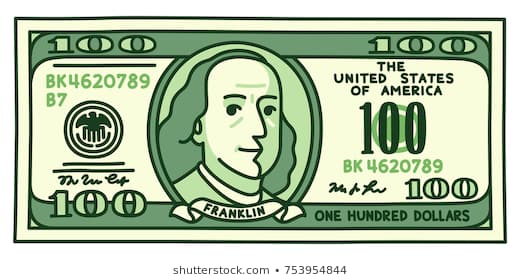 